Begrijpend lezen 4.4.Het pseudoniem= verzonnen naam die je gebruikt om je eigen naam geheim te houden.Uitgeven= boeken laten drukken en verkopenDe trilogie= drie boeken die bij elkaar horen, elkaar opvolgen.Promoten= reclame ervoor maken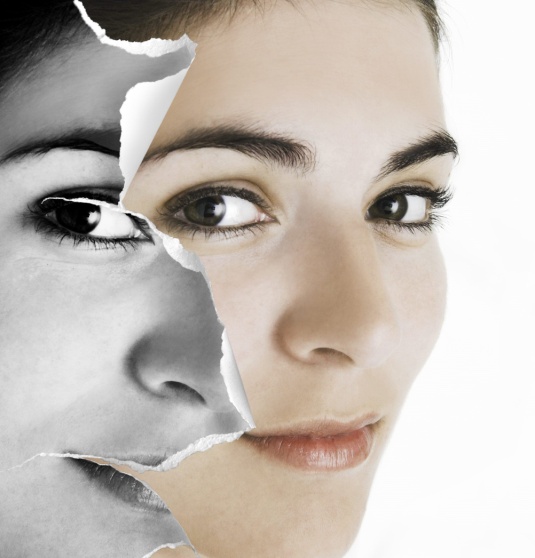 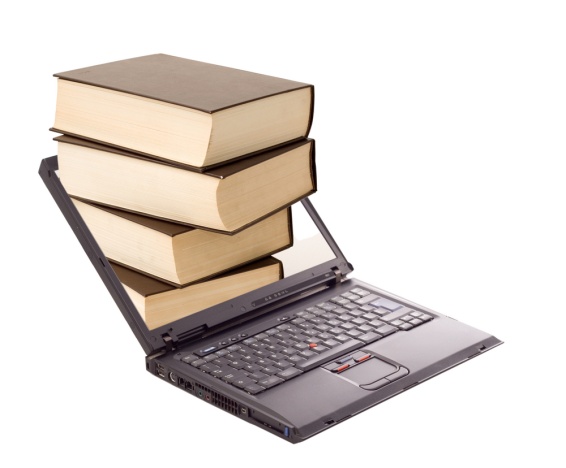 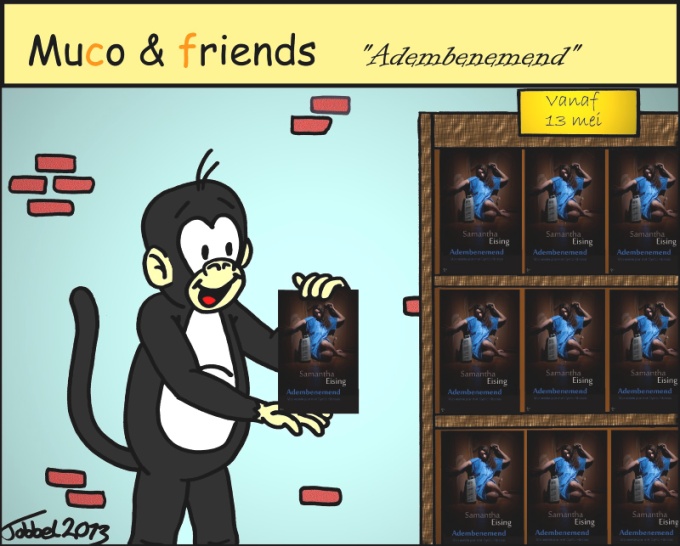 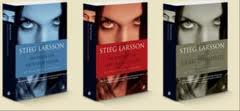 